一、活動主題：	「繽紛亞洲 ，從嘉綻放」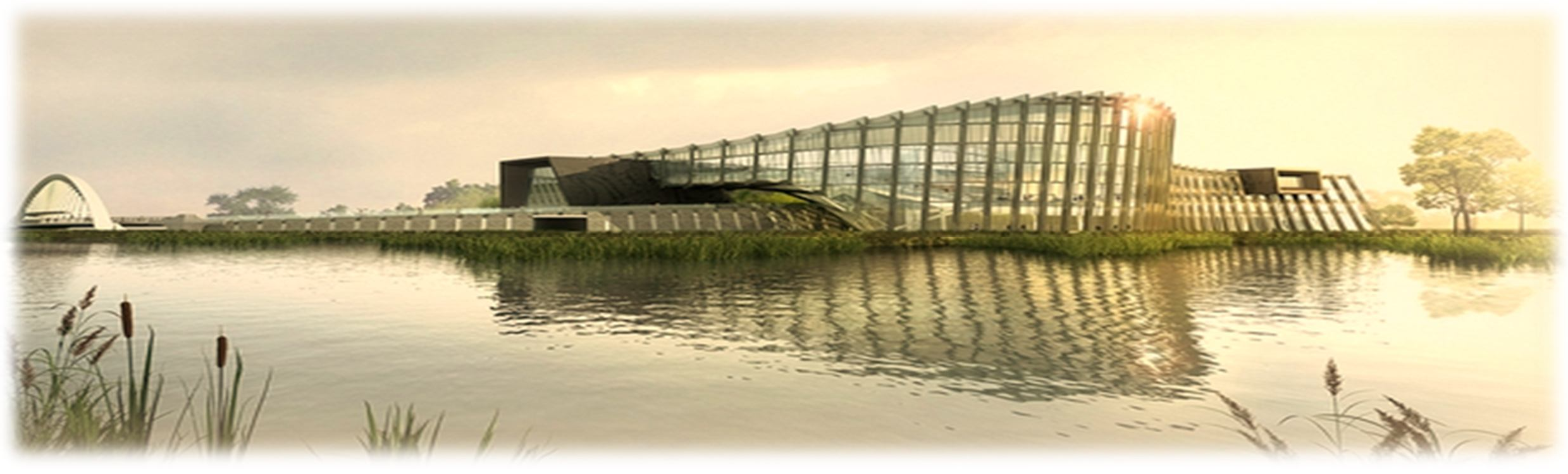 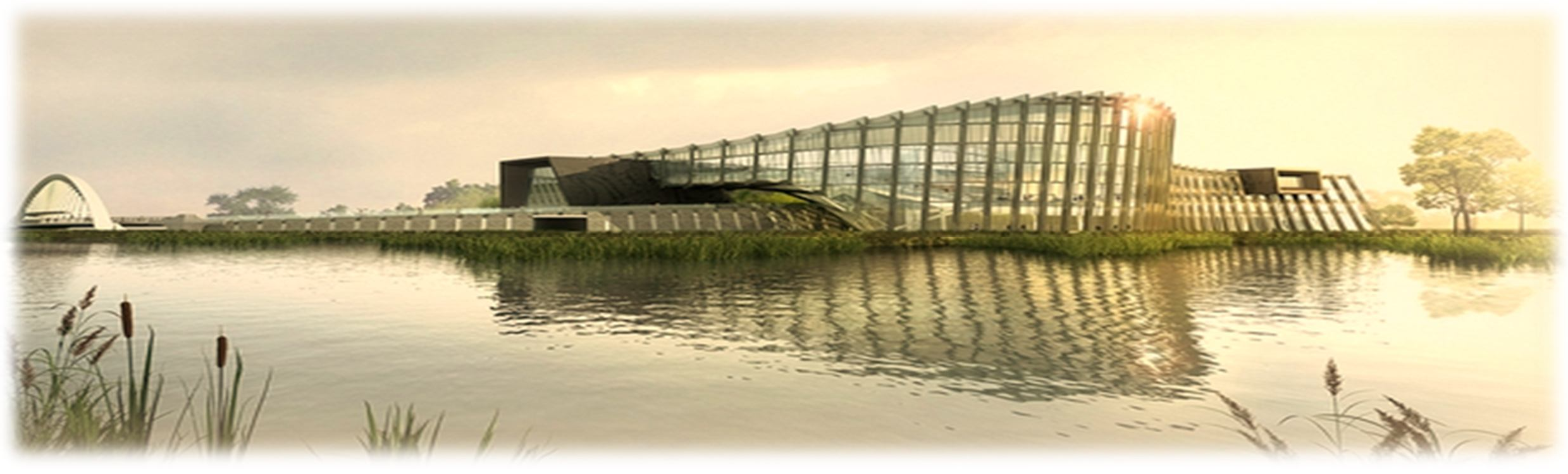 藉由此次南故宮開幕儀式，讓世界看見嘉義之美，也使國際更加 了解台灣文化。延伸繽紛亞洲的主題，表演安排上除了使人們更 了解台灣以外，少不了多彩繽紛的亞洲文化合演。二、音樂會日期：	2017 年 2 月 25 日(六) 18:00~20:002017 年 2 月 26 日(日) 18:00~20:00三、音樂會地點：	故宮南院北側慶典花園 四、曲目規劃：